がいセンター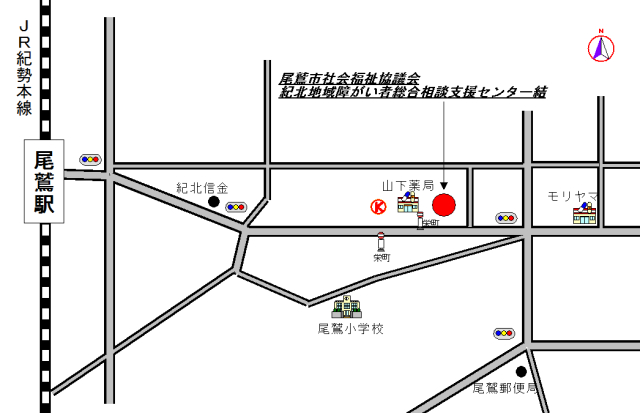 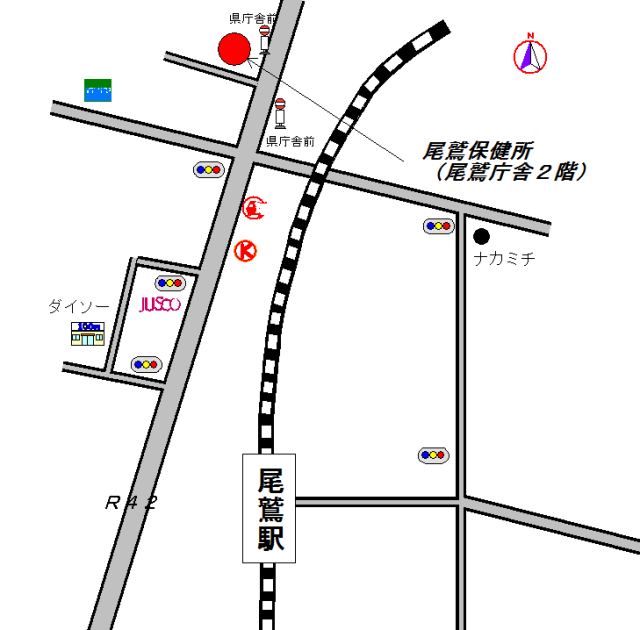 やなど、でもできるをみましょう。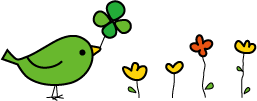 　　こころ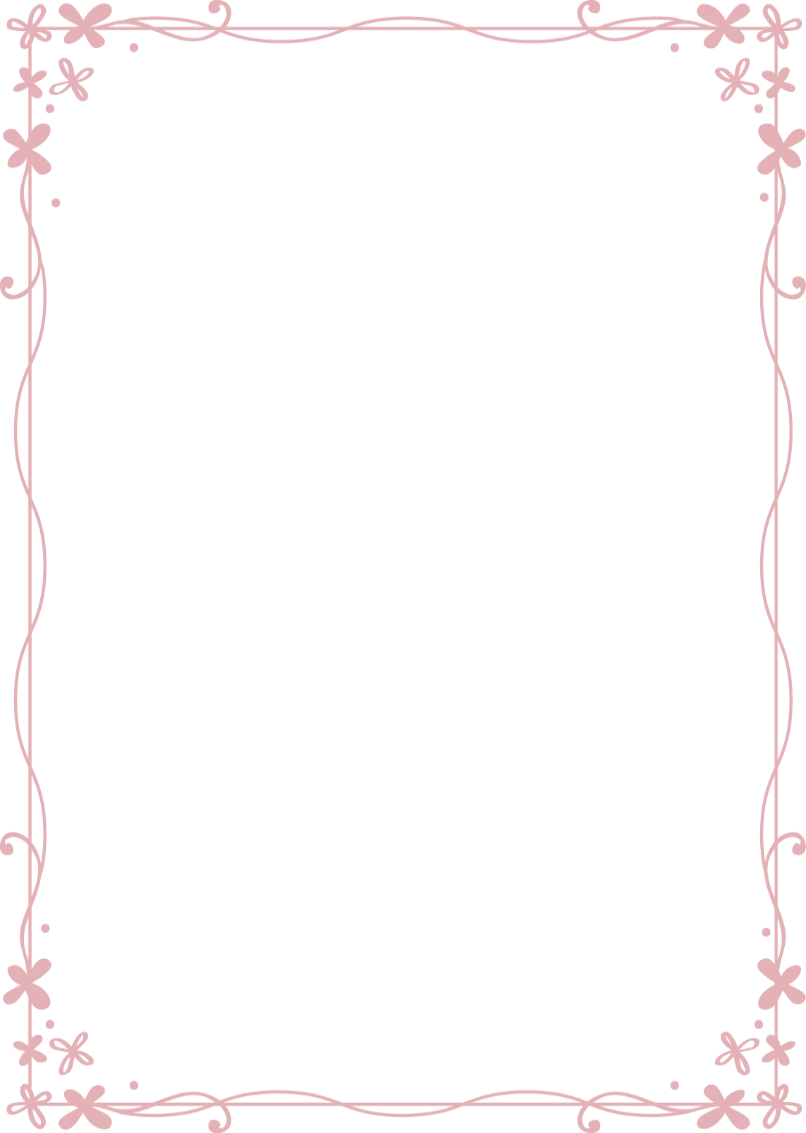 ＭＥＭＯにいるの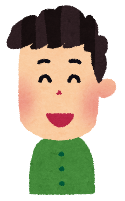 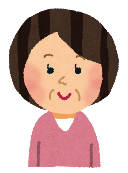 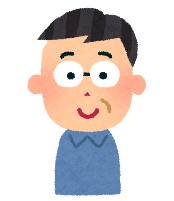 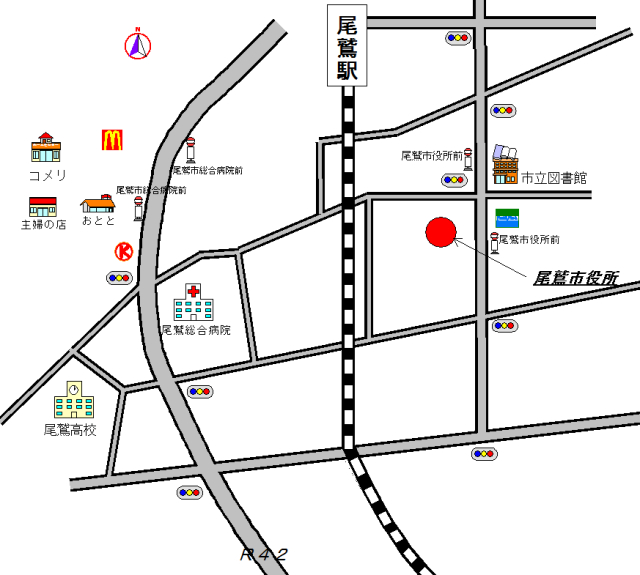 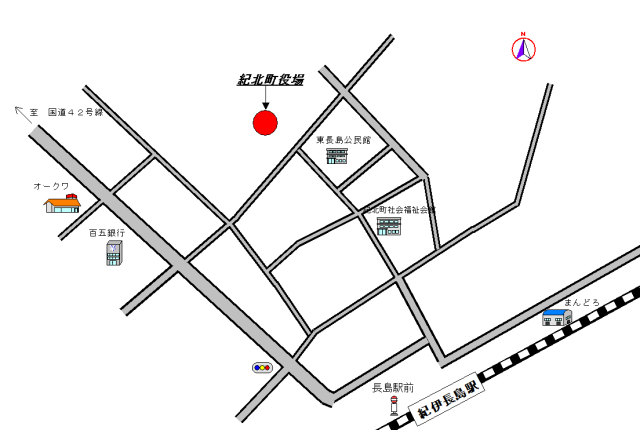 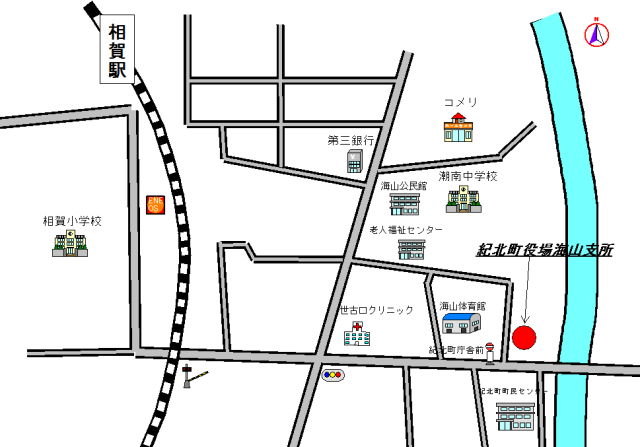 ことや、みたいサービスがあったら、してください。○　　：　　：0597-23-8203（）○　　：769１　　：0597-46-3122（）○　　：495８　　：0597-32-3904（）○がいセンター：5-5　　：0597-22-3170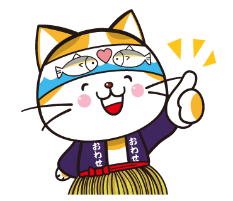 ○　　：１－１　　：0597-23-3428○　　：５－５　　：0597-22-3246○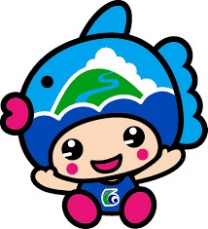 　　：209-9　　：0597-47-0725○　　　：488-1　　：0597-32-3355○　　あなたの地区の民生委員さんは・・・　　　　名前：　　　　　　　　　　　　　　　　　連絡先：　　　　　　　　　　　　※分からない方は、でのをしてもらえます。＜にことで困ったときは・・・＞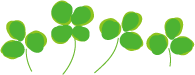 ○センター　　の　　　　：１０－４３　　　　：0597-23-8122　　　　：769-1　　　　：0597-46-3115＜にことで困ったときは・・・＞＜にことでったときは・・・＞※、、などによりをするがでないに、そののをために、してくれるをもらい、にするです。は、のか、センターまでしてください。○　　やで、によるをにいます。○　　やで、、をいます。名前連絡先困りごと解決方法をほしい（ヘルパー）をほしいサービスをほしいコープのが（ヘルパー）でときや、と・・・（ヘルパー）でときや、と・・・タクシーの、、ＩＨところがほしいのをできるところがあります。（A、、）ところがほしいことができ、にや、ごとをくれます（、）ところがほしいデイケアところがほしいところがほしいのところがほしいはあとところがほしいすずらんサロンをしたいみたいがい・センターをしたいみたいハローワークがほしい・メンタルパートナーがほしい・をくれるところがあります（テレフォン、ダイヤル、よりそいホットライン）にったら（ヘルパー）にったらサービスにったらにったらサイトにったらにったら（サービス）のがセンターやはどうすればいいの？（のみ）のができないシルバーセンターのができないがふれあい（、のみ）、ヘルパーのがまでにもらえますのがはどうすればいいの？（）センターでのやがない（）センターのときのがのをにしましょう。に、をっています。にときはどうしたらいい？やグループホームでことができます（、グループホーム）困りごと解決方法でに（ヘルパー）のがあるのがあるがんのがある、ををやのとき、にしていいかやのとき、にしていいかリストやのとき、にしていいかみえ―トネット困りごと解決方法のが（）の（）